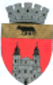 U.A.T. BLAJ - CONSILIUL LOCALPiața 1848 nr.16, cod 515400, județul.Albatel: 0258 -710110; fax: 0258-710014e-mail: primarieblaj@rcnet.ro					Proces verbalIncheiat azi 20.10.2021, in sedinta  extraordinara convocata de indata prin procedura ,, La distanta,, a Consiliului local al municipiului Blaj, intervalul orar fiind 08.00-11.00.
             Consiliul local al municipiului Blaj a fost convocat, in sedinta publica extraordinara convocata de indata prin procedura ,, La distanta,,  de catre Primarul municipiului Blaj, in baza Dispozitiei nr. 573 din data de 19.10.2021Avand in vedere contextul epidemiologic existent, respectiv problemele generate de infectia cu Coronavirus(Covid-19).Vazand prevederile 141/10.11.2020 in legatura cu modalitatea de convocare si desfasurare a sedintelor Consiliului local al municipiului Blaj prin procedura ,, La Distanta,, pe perioada instituirii starii de alerta si/sau starii de urgenta.Avand in vedere starea de alerta in care se gaseste Romania incepand cu data de 16.05.2020, sedinta de consiliu locala se va desfsura cu respectarea conditiilor de fizica stabilite de autoritatile de stat ale Romaniei cat si ale HCL Blaj nr.36/20.03.2020 modificata si completata prin HCL Blaj nr. 141/10.11.2020.Convocarea sedintei s-a facut telefonic, s-a prezentat ordinea de zi, data, intervalul orar al desfasurarii sedintei.  Proiectul de hotarare insotit de toate documentele prevazute de lege a fost transmis electronic consilierilor locali pentru a-l studia si pentru a-si exprima votul electronic.            Din totalul celor 19 membrii ai Consiliului local al municipiului Blaj,au raspuns solicitarii 19 consilieri locali . Lista consilierilor locali convocaţi se află în dosarul special al prezentei şedinţe. Lucrarile de secretariat sunt consemnate de catre d-na Denes Adela Maria – inspector de specialitate - municipiul Blaj  .              Proiectele de hotarare propuse pe ordinea de zi a sedintei publice ,,extraordinare,, convocata de indata  prin procedura La Distanta”sunt:	1. PROIECT DE HOTARARE, prin care Consiliul local al municipiului Blaj ia act și își însușește, memoriului tehnic nr. 42565/18.10.2021 întocmit de expert topograf  Paicu Aurel, privind înscrierea imobilului din CF. nr. 80698 Blaj cu număr topografic/cadastral 80698 în suprafață totală de 19296 mp. în domeniul public al municipiului Blaj – strada Ioan Bianu   (în fapt amplasamentul actualizat al străzii Ioan Bianu).			Inițiator: Rotar Gheorghe Valentin – Primarul municipiului Blaj.	2.PROIECT DE HOTARARE, prin care Consiliul local al municipiului Blaj aprobă predarea către Ministerul Dezvoltării, Lucrărilor Publice și Administrației prin Compania Naţională de Investiţii “C.N.I.” S.A. a amplasamentului şi asigurarea condiţiilor în vederea executării obiectivului de investiţii : Proiect pilot – "Construirecreșă mică” - municipiul Blaj, județul Alba".			Inițiator: Rotar Gheorghe Valentin – Primarul municipiului Blaj.	Comisiile de specialitate au avizat favorabil  proiectele de hotarare.              Votul pentru proiectul nr. 1 : PROIECT DE HOTARARE, prin care Consiliul local al municipiului Blaj ia act și își însușește, memoriului tehnic nr. 42565/18.10.2021 întocmit de expert topograf  Paicu Aurel, privind înscrierea imobilului din CF. nr. 80698 Blaj cu număr topografic/cadastral 80698 în suprafață totală de 19296 mp. în domeniul public al municipiului Blaj – strada Ioan Bianu   (în fapt amplasamentul actualizat al străzii Ioan Bianu).                                Acordul consilierilor au votat 19 ,,pentru”, acesta devenind                                                                 Hotararea nr.162 /2021   Votul pentru proiectul nr. 2 :  prin care Consiliul local al municipiului Blaj aprobă predarea către Ministerul Dezvoltării, Lucrărilor Publice și Administrației prin Compania Naţională de Investiţii “C.N.I.” S.A. a amplasamentului şi asigurarea condiţiilor în vederea executării obiectivului de investiţii : Proiect pilot – "Construirecreșă mică” - municipiul Blaj, județul Alba".                    	 Acordul consilierilor au votat 19 ,,pentru”, acesta devenind                                                    Hotararea nr. 163/2021		In urma centralizarii voturilor se considera inchise lucrarile sedintei ,,  extraordinare convocata de indata prin procedura ,, La distanta,, a Consiliului local al municipiului Blaj din data de 20.2021.
 	Drept care am încheiat prezentul proces verbal.		         Blaj , 20.10.2021                PRESEDINTE DE SEDINTA,                                                           SECRETAR   GENERAL                                                   Fratila Liliana Eufimia                                                                 Stefanescu Sergiu                                                          